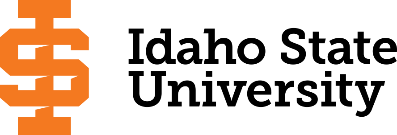                                                                                                                                                                                                 Form Revised 8.24.2018Catalog Year 2021-2022B.S., Health Science w/ Emergency Medical Services (EMS) Choose: Leadership, Clinical, Educational, or Community Paramedic Tracks*(For internal use only)       No change   UCC proposalCourse Subject and TitleCourse Subject and TitleCr. Min. Grade*GE, UU or UM**Sem. OfferedPrerequisiteCo RequisiteSemester OneSemester OneSemester OneSemester OneSemester OneSemester OneSemester OneSemester OneCPH 2200 Promoting WellnessCPH 2200 Promoting Wellness3CF, S, SuEither CPH/HCA 2210 or HO 0106 Medical TerminologyEither CPH/HCA 2210 or HO 0106 Medical Terminology2CF, SBIOL 3301 and 3301L Anatomy and Physiology and LabBIOL 3301 and 3301L Anatomy and Physiology and Lab4CUMF, SBIOL 1101BIOL 3301LHealth Care (select UD recommended from list)Health Care (select UD recommended from list)3CUMEMS 3300 EMS Operations and MGTEMS 3300 EMS Operations and MGT3CUMD                                                                                         Total                                                                                         Total15Semester TwoSemester TwoSemester TwoSemester TwoSemester TwoSemester TwoSemester TwoSemester TwoDHS 4426 Evidence Based Research in Health SciencesDHS 4426 Evidence Based Research in Health Sciences3CUMF, SMATH 1153 or MGT 2216Communication Core (select UD recommended from list)Communication Core (select UD recommended from list)3CUMDiversity Core ( select UD recommended from list )Diversity Core ( select UD recommended from list )0-3CUMProfessional Competencies (select UD recommended from list)Professional Competencies (select UD recommended from list)3CUMEMS 3335 EMS AdministrationEMS 3335 EMS Administration3CUMD                                                                                   Total 12 - 1512 - 15Semester ThreeSemester ThreeSemester ThreeSemester ThreeSemester ThreeSemester ThreeSemester ThreeSemester ThreeEMS 4409 EMS InternshipEMS 4409 EMS Internship3-6CUMDPermission of instructorTRACK course (choose UD when possible for 36 UD credit requirement)TRACK course (choose UD when possible for 36 UD credit requirement)3CUMTRACK course (choose UD when possible for 36 UD credit requirement)TRACK course (choose UD when possible for 36 UD credit requirement)3CUMTRACK course (choose UD when possible for 36 UD credit requirement)TRACK course (choose UD when possible for 36 UD credit requirement)3CUMFree Electives to reach 36 UD creditsFree Electives to reach 36 UD credits0-2                                                                                   Total12-1512-152020-2021 Major RequirementsCRGENERAL EDUCATION (GE) OBJECTIVESSatisfy Objectives 1,2,3,4,5,6, 7 or 8, and 9GENERAL EDUCATION (GE) OBJECTIVESSatisfy Objectives 1,2,3,4,5,6, 7 or 8, and 9GENERAL EDUCATION (GE) OBJECTIVESSatisfy Objectives 1,2,3,4,5,6, 7 or 8, and 936  cr. min36  cr. min36  cr. minBS HS Emergency Medical Services Major Requirements124-130GE satisfied by completing the AS in Paramedic ScienceGE satisfied by completing the AS in Paramedic ScienceGE satisfied by completing the AS in Paramedic ScienceAssociate of Science in Paramedic Sciences¹85Major Requirements beyond the AS39-45Health Science Core 2,321-24BSHS Core Required Courses12CPH 2200 Promoting Wellness o3Either CPH/HCA 2210   or    HO 0106 Medical Terminologyo2BIOL 3301o & 3301L Anatomy and Physiology and Lab or BIOL 2227 & 2227L Human Anatomy and Physiology 1 & Lab4DHS 4426 Evidence Based Research in Health Scienceso3Professional Competencies (Select one)3CPH 4405 Leadership and Policy  
HCA 4475 Health Law and BioethicsoHO 0107 Medical Law and Ethicso                  
PHIL 2230 Medical EthicsoPHIL 4456 Ethical Issues in Healthcare Law and PolicyCPH 4405 Leadership and Policy  
HCA 4475 Health Law and BioethicsoHO 0107 Medical Law and Ethicso                  
PHIL 2230 Medical EthicsoPHIL 4456 Ethical Issues in Healthcare Law and PolicyHealth Care (Select one)3HCA 1115 US Health SystemoANTH 4411 Advanced Global HealthCPH 4432 Community and Public HealthGLBL 4420 Global Health and PolicySOC 3330 Sociology of Health and IllnessHCA 1115 US Health SystemoANTH 4411 Advanced Global HealthCPH 4432 Community and Public HealthGLBL 4420 Global Health and PolicySOC 3330 Sociology of Health and IllnessCommunication (Select one)3ANTH 4409  Clinical Medical  Anthropology 
CMP 3308  Groups and Communication CMP 3309 Communication InquiryCMP 4422  Conflict Management       CPH 4410  Health Behavior Change Theory and Applicationo    
CPH 4425  Patient Education Skillso (2 cr)CPH 4451 Basic Addiction Treatment SkillsCPH 4446 Communication Strategies in Community and Public HealthENGL 3307  Professional and Technical Writingo
COUN 3300  Interpersonal Skills in Health ProfessionsoANTH 4409  Clinical Medical  Anthropology 
CMP 3308  Groups and Communication CMP 3309 Communication InquiryCMP 4422  Conflict Management       CPH 4410  Health Behavior Change Theory and Applicationo    
CPH 4425  Patient Education Skillso (2 cr)CPH 4451 Basic Addiction Treatment SkillsCPH 4446 Communication Strategies in Community and Public HealthENGL 3307  Professional and Technical Writingo
COUN 3300  Interpersonal Skills in Health ProfessionsoDiversity*0-3Undergraduate Catalog and GE Objectives by Catalog Year Undergraduate Catalog and GE Objectives by Catalog Year Undergraduate Catalog and GE Objectives by Catalog Year Undergraduate Catalog and GE Objectives by Catalog Year Undergraduate Catalog and GE Objectives by Catalog Year Undergraduate Catalog and GE Objectives by Catalog Year ANTH 4406 American Indian Health IssuesANTH 4407  Anthropology of Global Healtho
ANTH 4408 Topics in Medical AnthropologyANTH 4409  Clinical Medical Anthropology
COUN 3300  Interpersonal Skills in Health Professions (2 cr)DHS 4402 Survey of Aging Issues
HCA 4475  Health Law and Bioethicso
CPH 4425   Patient Education Skillso (2 cr)SOC 2248 Critical Analysis of Social DiversitySPAN 2210 Spanish for Health Care IANTH 4406 American Indian Health IssuesANTH 4407  Anthropology of Global Healtho
ANTH 4408 Topics in Medical AnthropologyANTH 4409  Clinical Medical Anthropology
COUN 3300  Interpersonal Skills in Health Professions (2 cr)DHS 4402 Survey of Aging Issues
HCA 4475  Health Law and Bioethicso
CPH 4425   Patient Education Skillso (2 cr)SOC 2248 Critical Analysis of Social DiversitySPAN 2210 Spanish for Health Care IUndergraduate Catalog and GE Objectives by Catalog Year Undergraduate Catalog and GE Objectives by Catalog Year Undergraduate Catalog and GE Objectives by Catalog Year Undergraduate Catalog and GE Objectives by Catalog Year Undergraduate Catalog and GE Objectives by Catalog Year Undergraduate Catalog and GE Objectives by Catalog Year EMS Concentration9-12MAP Credit SummaryMAP Credit SummaryMAP Credit SummaryCRCRCREMS 3300 Emergency Medical Services Operations and Mgt3Major Major Major 39-4539-4539-45EMS 3335 Emergency Medical Services Administration3General Education & MinorGeneral Education & MinorGeneral Education & Minor858585EMS 4409 Emergency Medical Services Internship3-6Upper division free electivesUpper division free electivesUpper division free electives0-20-20-2Approved Electives⁴ (choose 1 track)9In consultation with advisor, select 9 credits from Track lists. http://coursecat.isu.edu/ See catalog for course options for each Track. Upper Division courses are recommended:
Leadership Management Track
Clinical Track
Educational Track 
Community Paramedic TrackIn consultation with advisor, select 9 credits from Track lists. http://coursecat.isu.edu/ See catalog for course options for each Track. Upper Division courses are recommended:
Leadership Management Track
Clinical Track
Educational Track 
Community Paramedic Track                                                                                TOTAL                                                                                TOTAL                                                                                TOTAL124-130124-130124-130In consultation with advisor, select 9 credits from Track lists. http://coursecat.isu.edu/ See catalog for course options for each Track. Upper Division courses are recommended:
Leadership Management Track
Clinical Track
Educational Track 
Community Paramedic TrackIn consultation with advisor, select 9 credits from Track lists. http://coursecat.isu.edu/ See catalog for course options for each Track. Upper Division courses are recommended:
Leadership Management Track
Clinical Track
Educational Track 
Community Paramedic TrackGraduation Requirement Minimum Credit ChecklistGraduation Requirement Minimum Credit ChecklistGraduation Requirement Minimum Credit ChecklistGraduation Requirement Minimum Credit ChecklistConfirmedConfirmedIn consultation with advisor, select 9 credits from Track lists. http://coursecat.isu.edu/ See catalog for course options for each Track. Upper Division courses are recommended:
Leadership Management Track
Clinical Track
Educational Track 
Community Paramedic TrackIn consultation with advisor, select 9 credits from Track lists. http://coursecat.isu.edu/ See catalog for course options for each Track. Upper Division courses are recommended:
Leadership Management Track
Clinical Track
Educational Track 
Community Paramedic TrackMinimum 36 cr. General Education Objectives (15 cr. AAS)Minimum 36 cr. General Education Objectives (15 cr. AAS)Minimum 36 cr. General Education Objectives (15 cr. AAS)Minimum 36 cr. General Education Objectives (15 cr. AAS)xxUpper Division Free Electives (if needed)0-2Minimum 16 cr. Upper Division in Major (0 cr. Associate)Minimum 16 cr. Upper Division in Major (0 cr. Associate)Minimum 16 cr. Upper Division in Major (0 cr. Associate)Minimum 16 cr. Upper Division in Major (0 cr. Associate)xMinimum 36 cr. Upper Division Overall (0 cr. Associate)Minimum 36 cr. Upper Division Overall (0 cr. Associate)Minimum 36 cr. Upper Division Overall (0 cr. Associate)Minimum 36 cr. Upper Division Overall (0 cr. Associate)xMinimum of 120 cr. Total (60 cr. Associate)Minimum of 120 cr. Total (60 cr. Associate)Minimum of 120 cr. Total (60 cr. Associate)Minimum of 120 cr. Total (60 cr. Associate)xAdvisor NotesAdvisor NotesMAP Completion Status (for internal use only)MAP Completion Status (for internal use only)MAP Completion Status (for internal use only)MAP Completion Status (for internal use only)MAP Completion Status (for internal use only)MAP Completion Status (for internal use only)*Diversity - courses in this group also satisfy other Core Competencies.  Credits will be counted once. Be cautious of meeting UD credit requirements.*Diversity - courses in this group also satisfy other Core Competencies.  Credits will be counted once. Be cautious of meeting UD credit requirements.DateDateDateDateDate*Diversity - courses in this group also satisfy other Core Competencies.  Credits will be counted once. Be cautious of meeting UD credit requirements.*Diversity - courses in this group also satisfy other Core Competencies.  Credits will be counted once. Be cautious of meeting UD credit requirements.Department: o Indicates course is offered online o Indicates course is offered online OAA or COT:5.27.2021vs5.27.2021vs5.27.2021vs5.27.2021vs5.27.2021vsRed courses are recommended to meet upper-division requirementRed courses are recommended to meet upper-division requirementRegistrar: Electives (minimum of 9 credits): 4Electives (minimum of 9 credits): 4Electives (minimum of 9 credits): 4Electives (minimum of 9 credits): 4Electives (minimum of 9 credits): 4Electives (minimum of 9 credits): 4Leadership Management Track5Leadership Management Track5Leadership Management Track5Leadership Management Track5Leadership Management Track5Leadership Management Track59 crEMS 3310 (3 cr)EMS 3310 (3 cr)Development and Strategic PlanningDevelopment and Strategic Planning9 crEMS 3320 (3 cr)EMS 3320 (3 cr)Disaster Response Planning and MgmtDisaster Response Planning and Mgmt9 crHCA 4453 (3 cr)HCA 4453 (3 cr)Healthcare Finance (Pre Req:  ACCT 2202 & FIN 3315)Healthcare Finance (Pre Req:  ACCT 2202 & FIN 3315)9 crHCA 4475 (3 cr)HCA 4475 (3 cr)Health Law and Bioethics  (MGT 2261)Health Law and Bioethics  (MGT 2261)9 crCPH 2221 (3 cr)CPH 2221 (3 cr)Introduction to Community and Public HealthIntroduction to Community and Public Health9 crCPH 4410 (3 cr)CPH 4410 (3 cr)Health Behavior Change Theories and ApplicationHealth Behavior Change Theories and Application9 crCPH 4420 (3 cr)CPH 4420 (3 cr)Program Planning  Program Planning  9 crECON 4440 (3 cr)ECON 4440 (3 cr)Economics of Health Care (Pre Req: ECON 2202)Economics of Health Care (Pre Req: ECON 2202)9 crEMGT 3301 (3 cr)EMGT 3301 (3 cr)ICS -Advanced (Pre Req: EMGT 1101)ICS -Advanced (Pre Req: EMGT 1101)9 crEMGT 3305 (3 cr)EMGT 3305 (3 cr)Political and Policy Basis of Emer Mgt  (POLS 1101)Political and Policy Basis of Emer Mgt  (POLS 1101)9 crEMGT 3307 (3 cr)EMGT 3307 (3 cr)Social Dimensions of Disaster (Pre Req:  EMGT 2224)Social Dimensions of Disaster (Pre Req:  EMGT 2224)9 crEMGT 3308 (3 cr)EMGT 3308 (3 cr)Leading in Organizations Leading in Organizations 9 crEMGT 4420 (3 cr)EMGT 4420 (3 cr)Legal Issues in Emergency Mgmt  (Pre Req: EMGT 1121)Legal Issues in Emergency Mgmt  (Pre Req: EMGT 1121)9 crEMGT 4421 (3 cr)EMGT 4421 (3 cr)Public Health Preparedness (Pre Req:  EMGT 1121)Public Health Preparedness (Pre Req:  EMGT 1121)9 crFSA 3331 (3 cr)FSA 3331 (3 cr)Cmty Risk Reduction Fire & Emcy Svs (Pre Req: FSA 1103)Cmty Risk Reduction Fire & Emcy Svs (Pre Req: FSA 1103)9 crMGT 3312 (3 cr)MGT 3312 (3 cr)Individual and Organizational Behavior (ENGL 1102)Individual and Organizational Behavior (ENGL 1102)9 crPOLS 4405 (3 cr)POLS 4405 (3 cr)Introduction to Public AdministrationIntroduction to Public Administration9 crPOLS 4454 (3 cr)POLS 4454 (3 cr)Public Personnel ManagementPublic Personnel ManagementClinical Track5Clinical Track5Clinical Track5Clinical Track5Clinical Track5Clinical Track5BIOL 2221 + L (4 cr)BIOL 2221 + L (4 cr)Introductory Microbiology6   Several Pre ReqsIntroductory Microbiology6   Several Pre Reqsor BIOL 2235 + L (4 cr)or BIOL 2235 + L (4 cr)General Microbiology6  Several Pre ReqsGeneral Microbiology6  Several Pre ReqsBIOL 4432 (3 cr)  BIOL 4432 (3 cr)  Biochemistry6 Several Pre ReqsBiochemistry6 Several Pre Reqsor BIOL 4445 (3 cr) or BIOL 4445 (3 cr) Biochemistry I6 Several Pre ReqsBiochemistry I6 Several Pre ReqsCHEM 1111 + L (5 cr)CHEM 1111 + L (5 cr)General Chemistry I and LabGeneral Chemistry I and LabCHEM 1112 + L (4 cr)CHEM 1112 + L (4 cr)General Chemistry II and LabGeneral Chemistry II and LabCHEM 3301 + L (4 cr)CHEM 3301 + L (4 cr)Organic Chemistry I6 Several Pre ReqsOrganic Chemistry I6 Several Pre ReqsEMGT 3307 (3 cr)   EMGT 3307 (3 cr)   Social Dimensions of Disaster  (EMGT 2224)Social Dimensions of Disaster  (EMGT 2224)EMGT 4420 (3 cr)   EMGT 4420 (3 cr)   Legal Issues in Emergency Mgmt (EMGT 1121)Legal Issues in Emergency Mgmt (EMGT 1121)FSA 3329 (3 cr)   FSA 3329 (3 cr)   Political and Legal Foundations of Fire (FSA 2202)Political and Legal Foundations of Fire (FSA 2202)FSA 3331 (3 cr)   FSA 3331 (3 cr)   Cmty Risk Reduction Fire & Emcy Svs (FSA 1103)Cmty Risk Reduction Fire & Emcy Svs (FSA 1103)HCA 4475 (3 cr)   HCA 4475 (3 cr)   Health Law and Bioethics (MGT 2261)Health Law and Bioethics (MGT 2261)CPH 2221 (3 cr)   CPH 2221 (3 cr)   Introduction to Community and Public HealthIntroduction to Community and Public HealthCPH 3340 (3 cr)CPH 3340 (3 cr)Fitness and Wellness Programs (CPH 2200 & CPH 2221)Fitness and Wellness Programs (CPH 2200 & CPH 2221)CPH 3342 (3 cr)   CPH 3342 (3 cr)   Stress ManagementStress ManagementCPH 4406 (3 cr)   CPH 4406 (3 cr)   Epidemiology (Pre Req:  Math 1153 & MGT 2216)Epidemiology (Pre Req:  Math 1153 & MGT 2216)CPH 4410 (3 cr)   CPH 4410 (3 cr)   Health Behavior Change Theory and ApplicationHealth Behavior Change Theory and ApplicationCPH 4420 (3 cr)   CPH 4420 (3 cr)   Program PlanningProgram PlanningCPH 4425 (2 cr)CPH 4425 (2 cr)Patient Education SkillsPatient Education SkillsCPH 4430 (3 cr)  CPH 4430 (3 cr)  Curriculum & Methods in Health Ed (Permission of Instructor)Curriculum & Methods in Health Ed (Permission of Instructor)CPH 4432 (3 cr)  CPH 4432 (3 cr)  Community and Public Health Community and Public Health CPH 4415 (3 cr)   CPH 4415 (3 cr)   Research Methods in Public HealthResearch Methods in Public HealthMGT 3312 (3 cr)   MGT 3312 (3 cr)   Individual and Organizational Behavior (ENG 1102)Individual and Organizational Behavior (ENG 1102)PSYCH 3301 (3 cr)PSYCH 3301 (3 cr)Abnormal Psychology I (PSYCH 1101)Abnormal Psychology I (PSYCH 1101)Educational Track5,7Educational Track5,7Educational Track5,7Educational Track5,7Educational Track5,7Educational Track5,79 cr9 crEMS 3310 (3 cr)EMS 3310 (3 cr)Development and Strategic Planning9 cr9 crEMS 3320 (3 cr)EMS 3320 (3 cr)Disaster Response Planning and Mgmt9 cr9 crHCA 4475 (3 cr)HCA 4475 (3 cr)Health Law and Bioethics (MGT 2261)  9 cr9 crCPH 2221 (3 cr)CPH 2221 (3 cr)Introduction to Community and Public Health9 cr9 crCPH 3340 (3 cr)CPH 3340 (3 cr)Fitness and Wellness Programs (CPH 2200 & CPH 2221)9 cr9 crCPH 3342 (3 cr)CPH 3342 (3 cr)Stress Management9 cr9 crCPH 4410 (3 cr)CPH 4410 (3 cr)Health Behavior Change Theory and Application9 cr9 crCPH 4420 (3 cr)CPH 4420 (3 cr)Program Planning9 cr9 crCPH 4430 (3 cr)CPH 4430 (3 cr)Curriculum & Methods in Health Ed9 cr9 crCPH 4432 (3 cr)CPH 4432 (3 cr)Community and Public Health9 cr9 crCPH 4415 (3 cr)CPH 4415 (3 cr)Research Methods in Public Health9 cr9 crEMGT 3307 (3 cr)EMGT 3307 (3 cr)Social Dimensions of Disaster  (EMGT 2224)9 cr9 crEMGT 4421 (3 cr)EMGT 4421 (3 cr)Public Health Preparedness (EMGT 1121)9 cr9 crMGT 3312 (3 cr)MGT 3312 (3 cr)Individual and Organizational Behavior (ENG 1102)Community Paramedic Track8Community Paramedic Track8Community Paramedic Track8Community Paramedic Track8Community Paramedic Track8Community Paramedic Track89 cr9 crCPAR 3400 (2 cr)CPAR 3400 (2 cr)Intro to Community Paramedics9 cr9 crCPAR 3410 (1 cr)CPAR 3410 (1 cr)Intro to Community Assessment9 cr9 crCPAR 4415 2(cr)CPAR 4415 2(cr)Introduction to Foundations of Patient Interactions9 cr9 crCPAR 4420 (1 cr)CPAR 4420 (1 cr)Pathophysiology for the CP9 cr9 crCPAR 4440 (3 cr)CPAR 4440 (3 cr)Comm Paramedic Clin PracticumGreyed out courses are offered online (web)Greyed out courses are offered online (web)Greyed out courses are offered online (web)Greyed out courses are offered online (web)Greyed out courses are offered online (web)Greyed out courses are offered online (web)